Ястреб 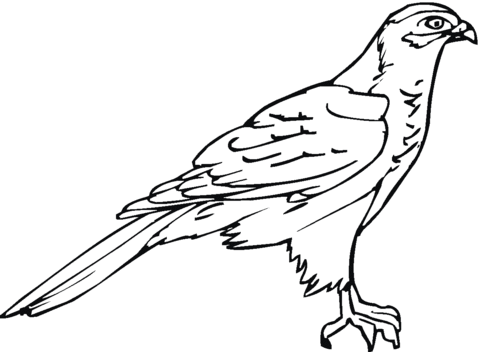 Иволга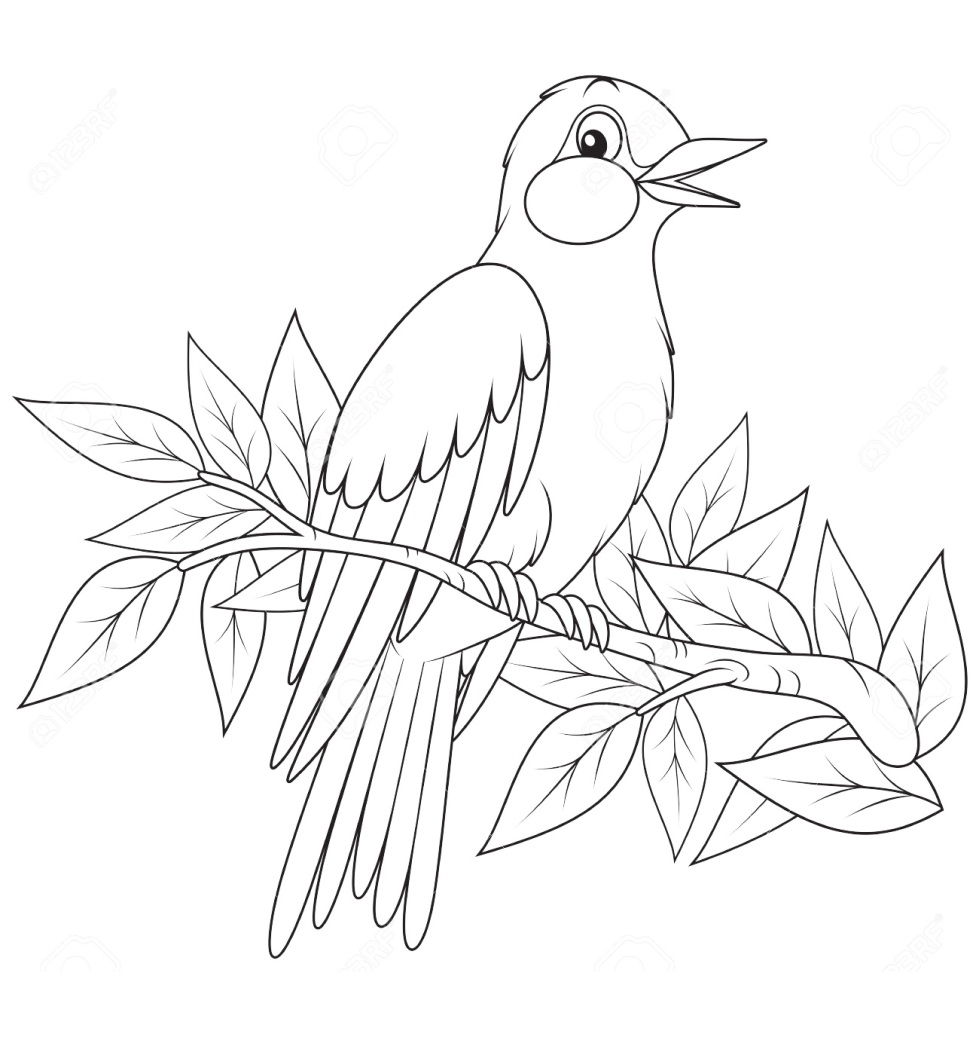 Дятел 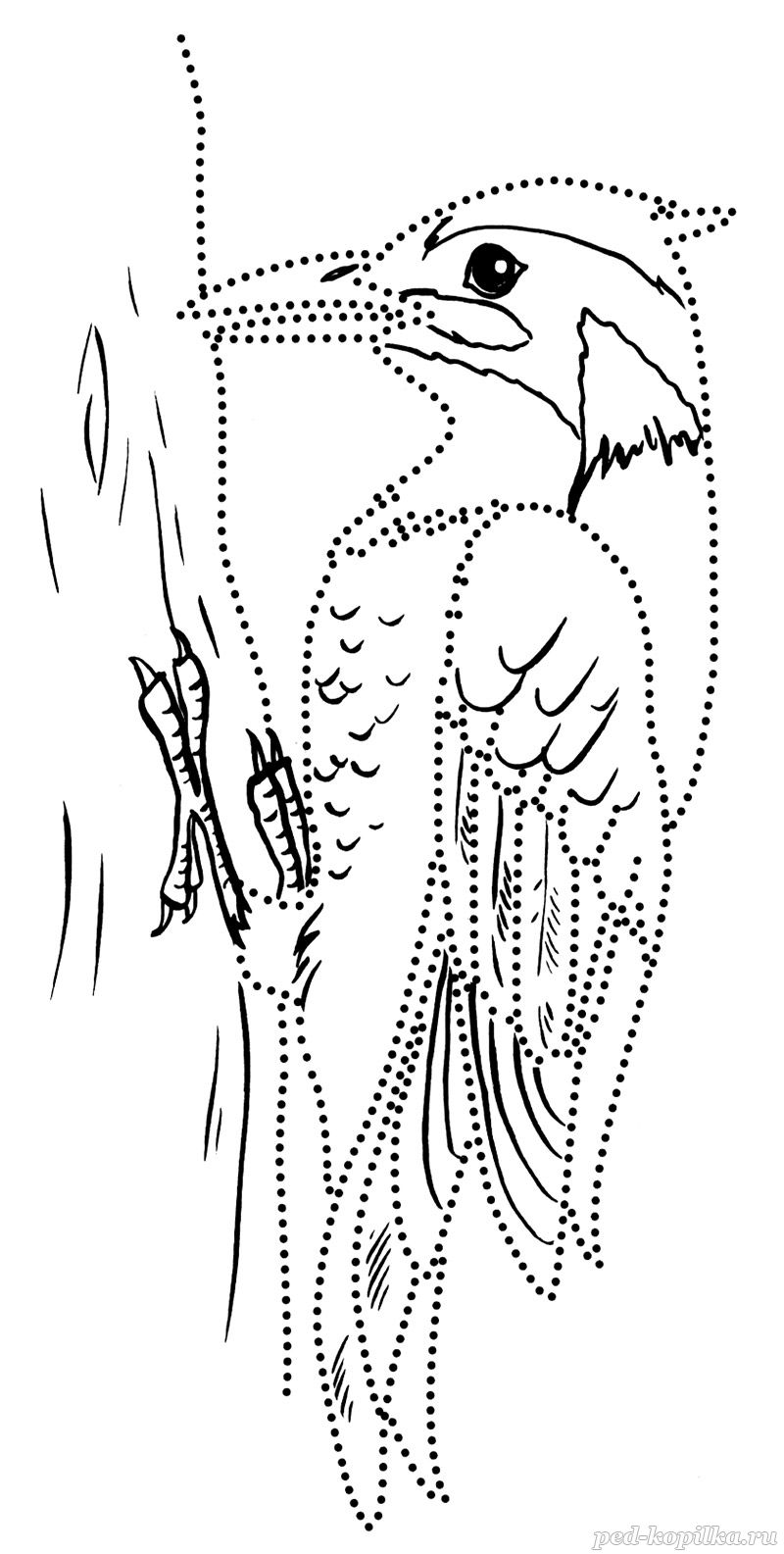 Вальдшнеп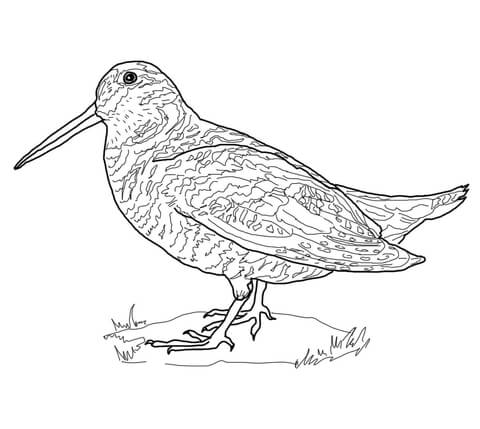 Сойка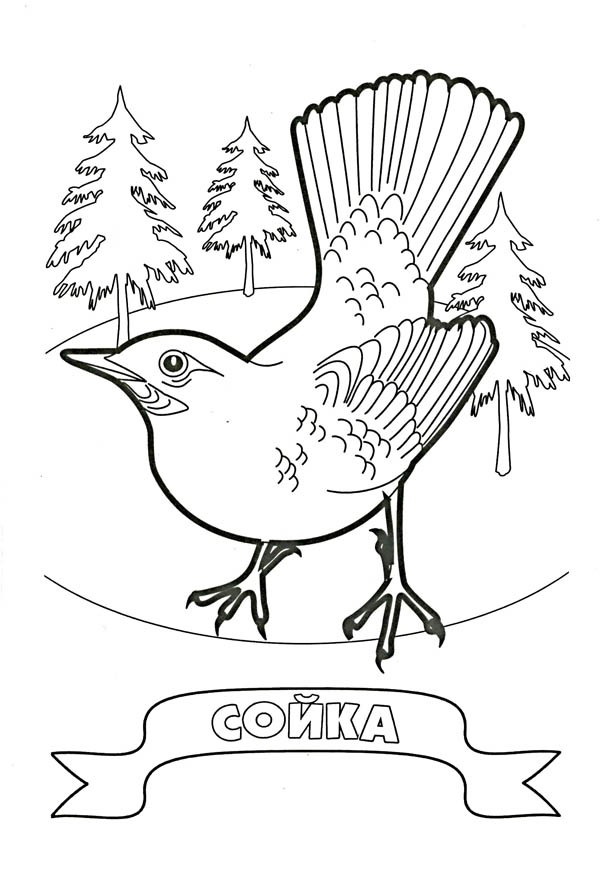 Глухарь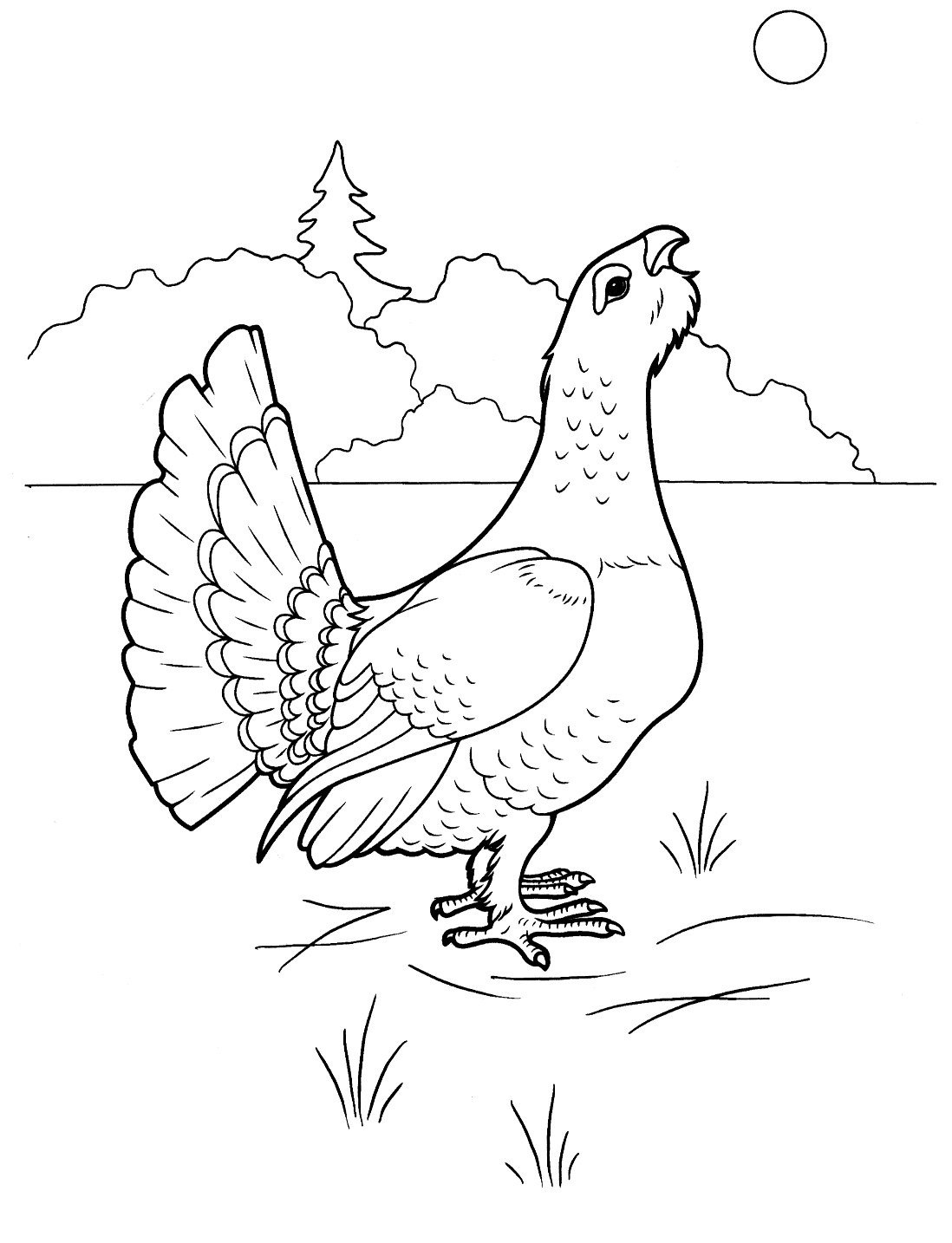 Тетерев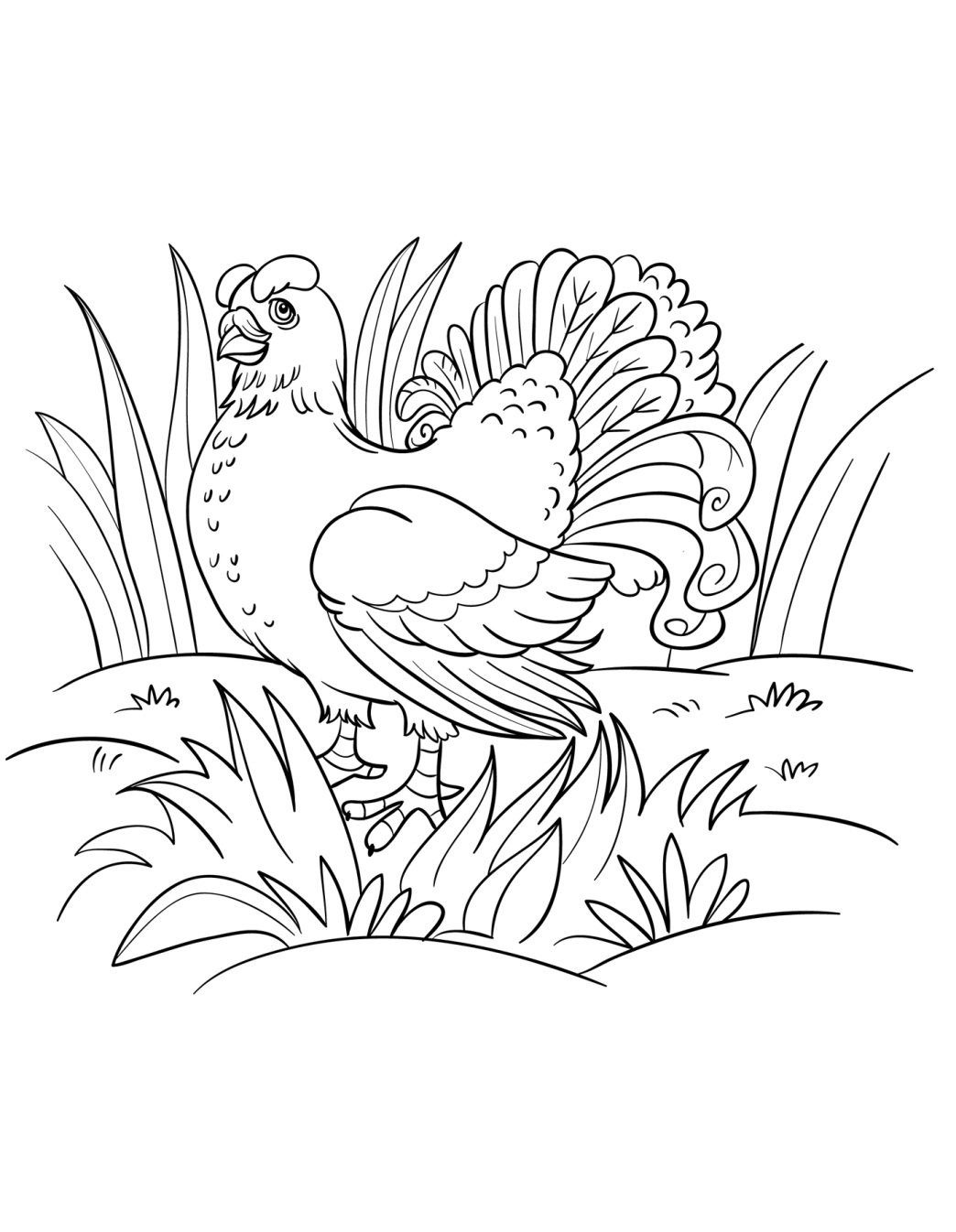 Вертишейка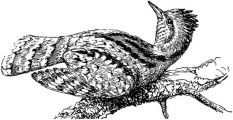 Свиристель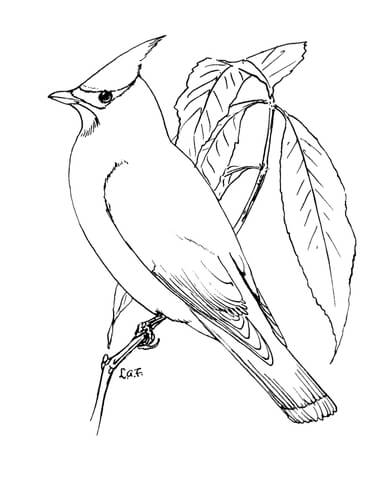 